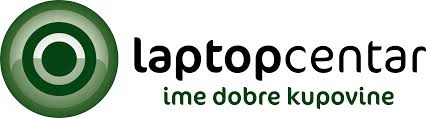 ESPERANZA Mikser LEKM007Hvala vam što ste kupili naš proizvod. Pre upotrebe ovog proizvoda, pažljivo pročitajte donje informacije i uputstva za upotrebu i sačuvajte ih za buduću upotrebu.OPIS UREĐAJA(1) Ručna mešalica(2) Dugme „EJECT“ za otpuštanje kukice za mesanje (3) Regulator brzine(4) Kuke za mućenje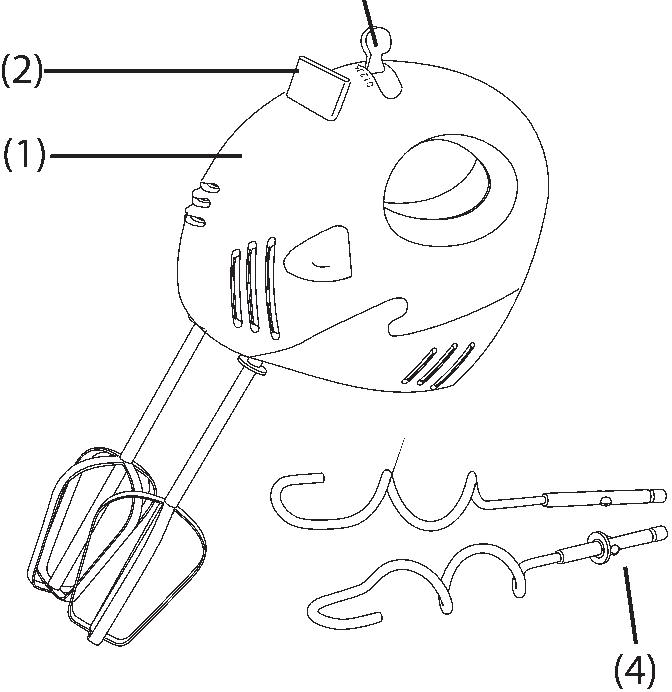 TEHNIČKE KARAKTERISTIKENominalni opseg napona: 220-240 V Nominalna frekvencija: 50/60 Hz Nazivna ulazna snaga: 150 WVAŽNA UPUTSTVA ZA BEZBEDNOST • Pre nego što priključite aparat u električnu utičnicu, proverite da li se tehnički detalji na nalepnici uređaja podudaraju sa električnim naponom u utičnici.• Uključite aparat samo u pravilno uzemljenu utičnicu.• Ovaj uređaj je dizajniran za upotrebu u zatvorenom. Ne koristite ovaj uređaj u komercijalne svrhe. Ne koristite uređaj u industrijskom okruženju ili na otvorenom!• Uređaj ne koristite za bilo koju drugu namenu.• Ovaj uređaj nije namenjen za upotrebu od strane osobe koja uključuje decu) sa smanjenim fizičkim, senzornim ili mentalnim sposobnostima ili sa nedostatkom iskustva i znanja, osim ako im je lice odgovorno za sigurnost obezbedilo nadzor ili uputstva u vezi sa upotrebom uređaja.• Decu treba nadgledati kako bi se osiguralo da se neće igrati sa aparatom.• Uvek isključite aparat i iskopčajte ga iz utičnice ako ga ostavite bez nadzora ili ako ga nećete koristiti i pre čišćenja.• Da biste izbegli povrede električnim udarom. ne čistite uređaj pod tekućom vodom i ne potapajte u vodu ili bilo koju tečnost.• Uverite se da kabl za napajanje ne dolazi u kontakt sa vodom, vlagom ili zagrejanom površinom.• Ne isključujte uređaj iz utičnice povlačenjem kabla za napajanje. To može oštetiti kabl za napajanje ili utičnicu. Odspojite kabl iz utičnice nežnim izvlačenjem utikača.• Ako je kabl za napajanje oštećen, zamenite ga u tehničkom servisnom centru. Zabranjeno je koristiti uređaj ako ima oštećeni kabl za napajanje ili utikač.• Da biste izbegli opasnost od ozleda električnim udarom, nemojte sami popravljati uređaj ili ga podešavati. Sve popravke ili podešavanja uređaja obavite u ovlašćenom servisnom centru. Neovlašćeno rukovanje uređajem tokom garantnog perioda može poništiti garancijsku politiku.• Ne stavljajte ruke u posudu za mešanje dok uređaj radi.• Ne stavljajte u posudu za mešanje predmete koji ne želite da se mešaju.• Ne dodirujte pokretne delove uređaja i uvek sačekajte da se zaustavi.• Da biste izbegli prskanje, uvek ubacite šipke u hranu koja se meša pre nego što uključite uređaj.• Nemojte koristiti uređaj duže od 5 minuta! Zatim ga pustite da se ohladi približno 10 minuta pre nego što ga ponovo upotrebite!KAKO KORISTITI KUKICE  ZA NONEER / MUTAR• Okrenite regulator brzine (3) na "0/ OFF" i uverite se da je ručni mikser (1) odspojen od napajanja.• Stavite kraj kuka za mesanje / udarača u odgovarajuće rupe na dnu ručne mešalice dok kuke ne kliknu na svoje mesto. Dok pritiskate, lagano okrenite kako biste olakšali celu operaciju.• Utaknite utikač u pravilno instaliranu sigurnosnu utičnicu od 230 V / 50 Hz.• Ručni mikser (1) se može koristiti na različitim brzinama podešenim regulatorom brzine (3).• Da biste oslobodili kuku za mesanje / umetak, okrenite regulator brzine na "0 / OFF" i osigurajte da je mešač isključen iz napajanja.• Pritisnite dugme (2) da biste otpustili kuku za mesanje / umetak. Uklonite uređaj laganim okretanjem.ČIŠĆENJE I ODRŽAVANJE• Pre čišćenja opreme, uvek izvadite utikač iz utičnice.• Za čišćenje spoljne strane uređaja sme se koristiti samo vlažna krpa.• Ne koristite kaustične ili abrazivne deterdžente.• Uklonjivi delovi koji su došli u kontakt sa smešom (kuke za gnječenje i posuda za mešanje) mogu se očistiti u sapunskoj vodi.